Акмолинская область Зерендинский районКГУ « Основная средняя школа села Малика Габдуллина»Открытый урок по математикеТема урока: «Половина чисел .(2, 4, 6, 8, 10).1 «Б» класс                                                                 Подготовила: Бримжанова А.К.2021 – 2022 учебный годМатематика.Краткосрочный план урока № 55.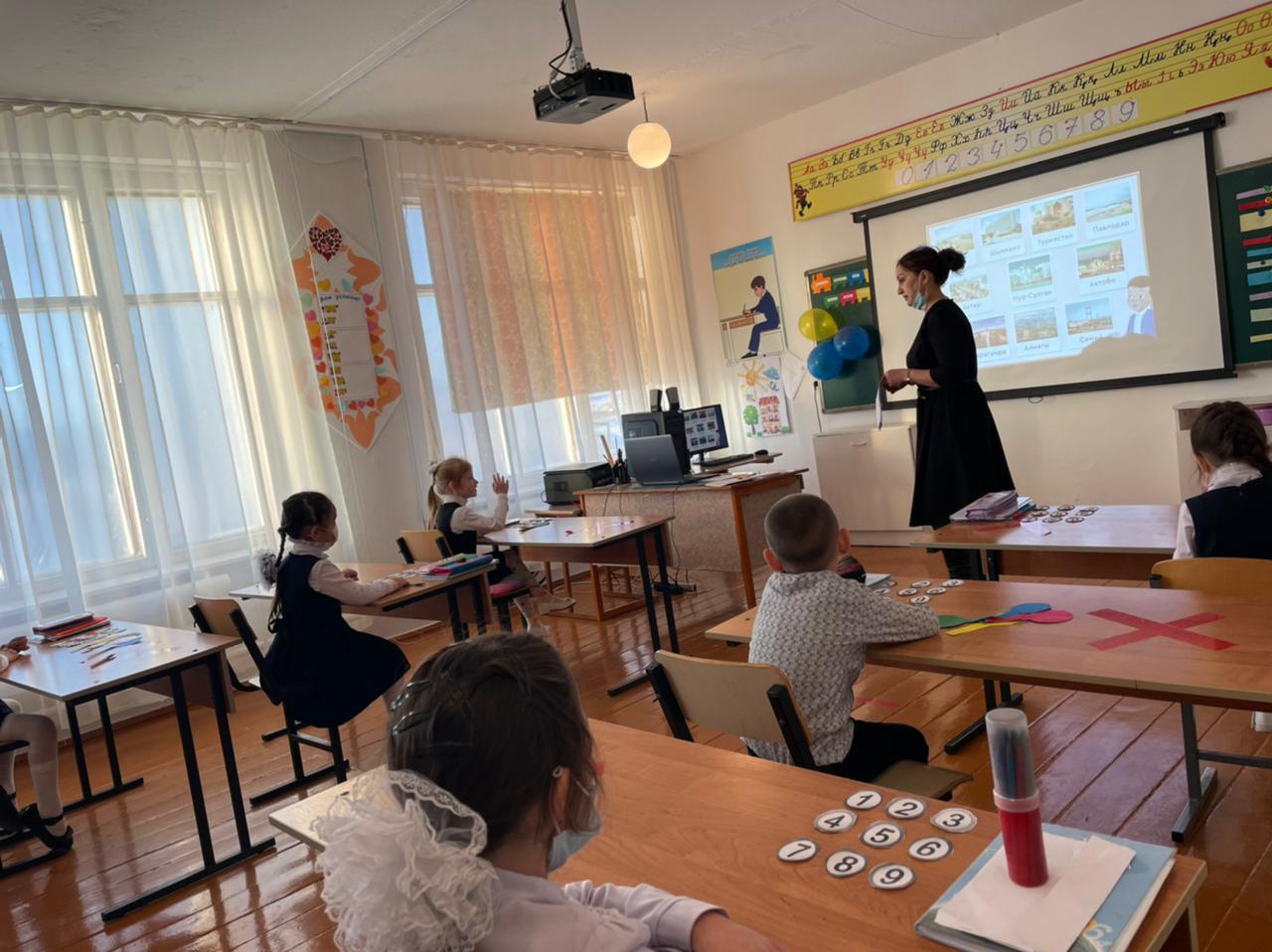 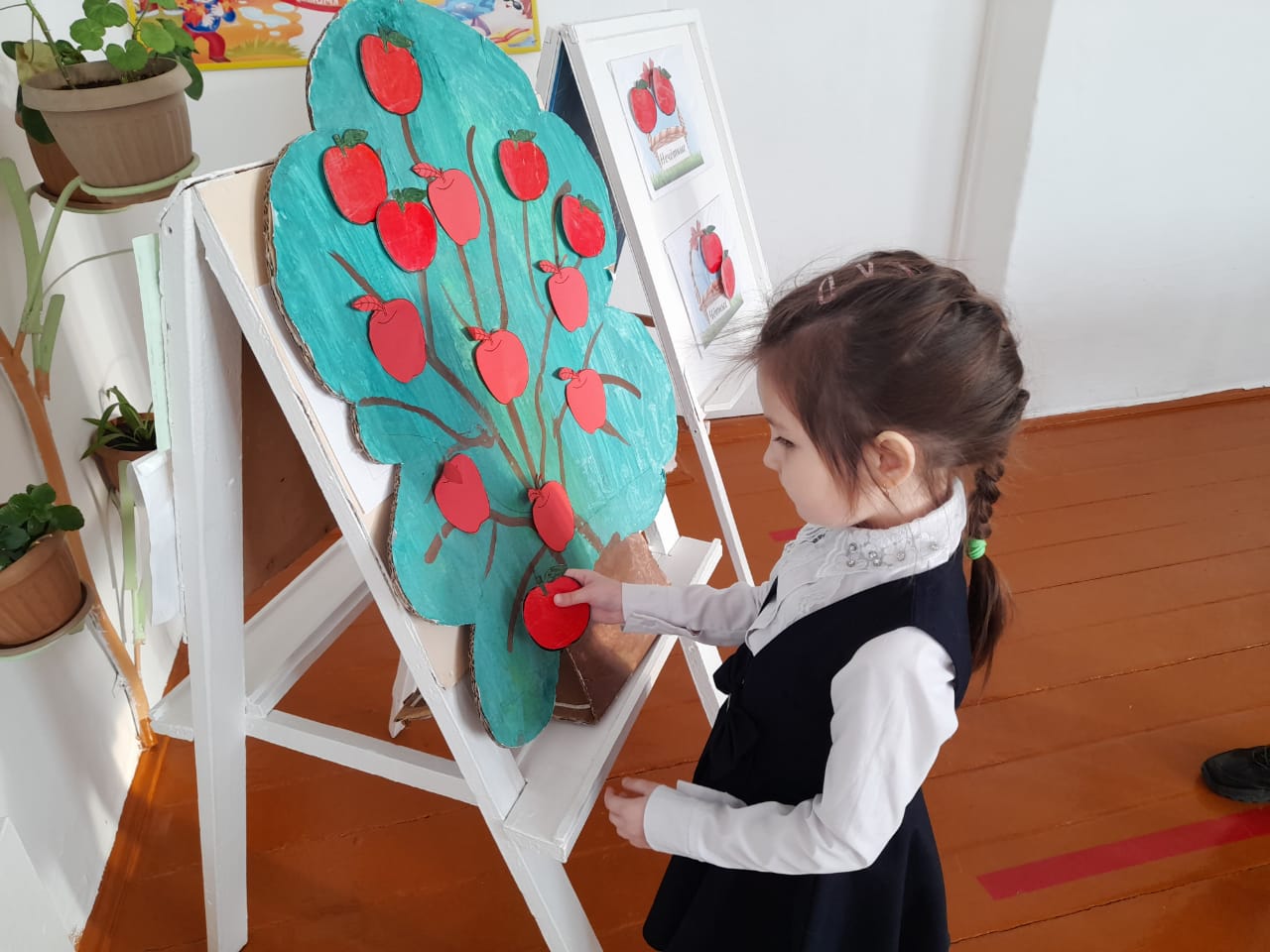 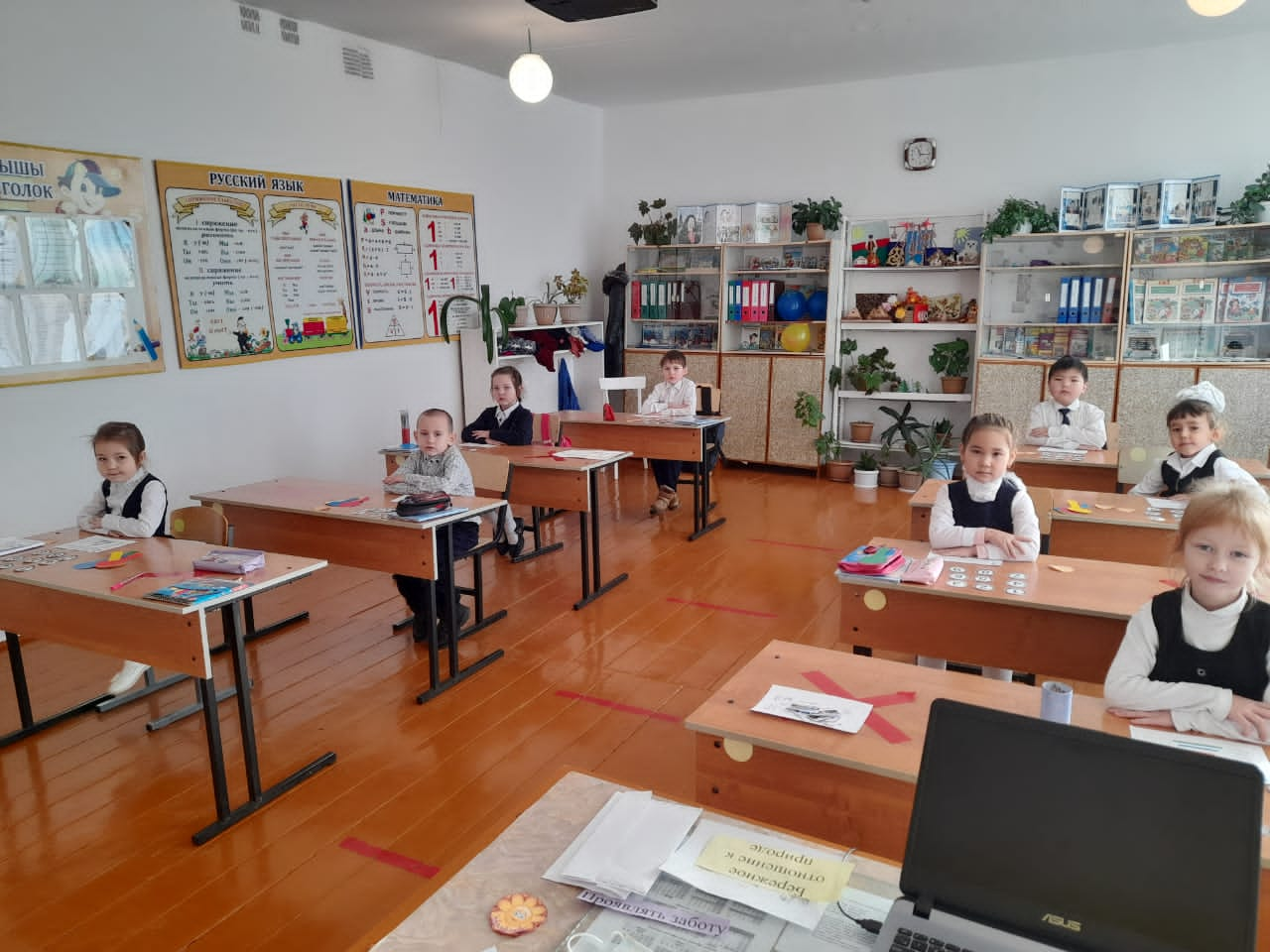 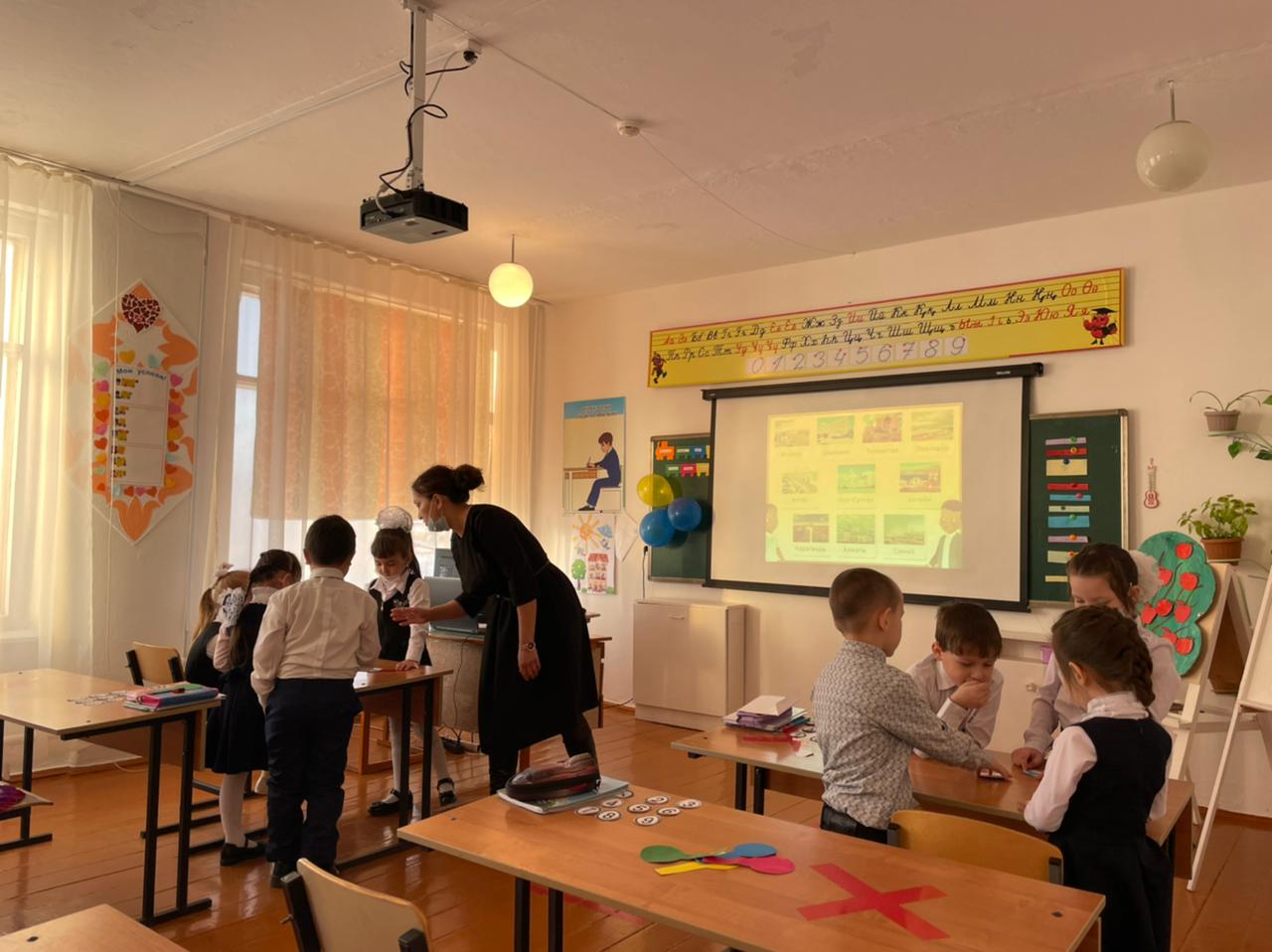 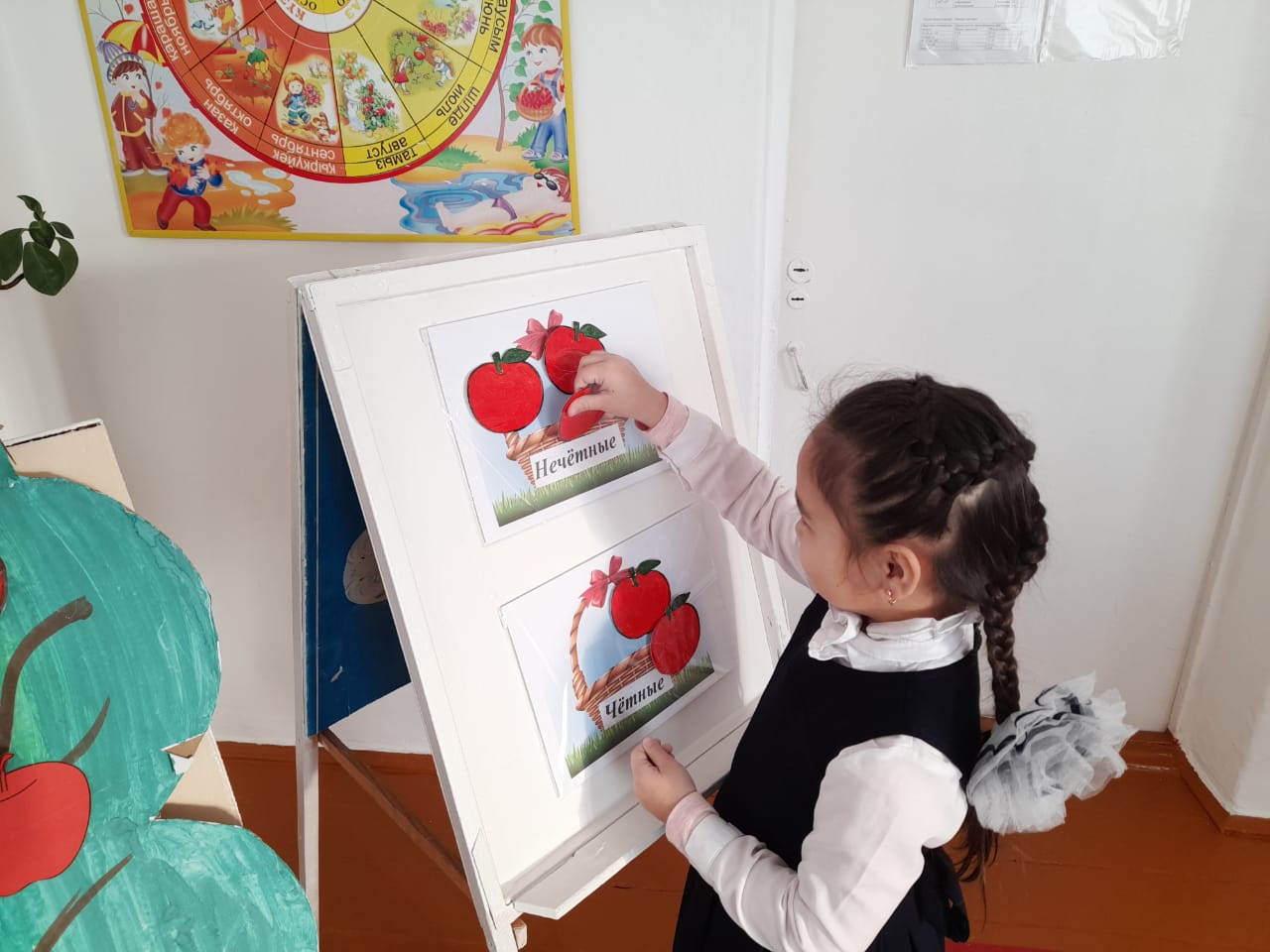 Предмет: Математика Урок: 55Предмет: Математика Урок: 55Школа: КГУ « ОСШ села Малика Габдуллина»Школа: КГУ « ОСШ села Малика Габдуллина»Школа: КГУ « ОСШ села Малика Габдуллина»Школа: КГУ « ОСШ села Малика Габдуллина»Школа: КГУ « ОСШ села Малика Габдуллина»Дата:09.12.21 Дата:09.12.21 ФИО учителя: Бримжанова А.К.ФИО учителя: Бримжанова А.К.ФИО учителя: Бримжанова А.К.ФИО учителя: Бримжанова А.К.ФИО учителя: Бримжанова А.К.Класс: 1Класс: 1Количество присутствующих: Количество присутствующих:  Количество    отсутствующих:              Количество    отсутствующих:              Количество    отсутствующих:             Раздел (сквозная тема):Раздел (сквозная тема):«Мир вокруг нас»«Мир вокруг нас»«Мир вокруг нас»«Мир вокруг нас»«Мир вокруг нас»Тема урока:Тема урока:Половина чисел .(2, 4, 6, 8, 10). Города КазахстанаПоловина чисел .(2, 4, 6, 8, 10). Города КазахстанаПоловина чисел .(2, 4, 6, 8, 10). Города КазахстанаПоловина чисел .(2, 4, 6, 8, 10). Города КазахстанаПоловина чисел .(2, 4, 6, 8, 10). Города КазахстанаЦенность:Ценность:ЛюбовьЛюбовьЛюбовьЛюбовьЛюбовьКачества:Качества:Любовь к родному краю, бережное отношение к природе, дружеское отношение .Любовь к родному краю, бережное отношение к природе, дружеское отношение .Любовь к родному краю, бережное отношение к природе, дружеское отношение .Любовь к родному краю, бережное отношение к природе, дружеское отношение .Любовь к родному краю, бережное отношение к природе, дружеское отношение .Цели обучения в соответствии с учебной программой:Цели обучения в соответствии с учебной программой:1.1.1.5 Находить половину числа 2,4,6,8,10 предметов путем практического действия.1.1.1.5 Находить половину числа 2,4,6,8,10 предметов путем практического действия.1.1.1.5 Находить половину числа 2,4,6,8,10 предметов путем практического действия.1.1.1.5 Находить половину числа 2,4,6,8,10 предметов путем практического действия.1.1.1.5 Находить половину числа 2,4,6,8,10 предметов путем практического действия.Цели урока:Цели урока:Научить учащихся находить половину чисел 2, 4, 6, 8, 10.Расширить представление о ценности любви.Научить учащихся находить половину чисел 2, 4, 6, 8, 10.Расширить представление о ценности любви.Научить учащихся находить половину чисел 2, 4, 6, 8, 10.Расширить представление о ценности любви.Научить учащихся находить половину чисел 2, 4, 6, 8, 10.Расширить представление о ценности любви.Научить учащихся находить половину чисел 2, 4, 6, 8, 10.Расширить представление о ценности любви.Ход урока:Ход урока:Ход урока:Ход урока:Ход урока:Ход урока:Ход урока:Этап урока/ ВремяДействия педагогаДействия педагогаДействия ученикаДействия ученикаОцениваниеРесурсы1.Начало урока. 0-5 мин1.Создание положительного эмоционального настроя. Прозвенел звонок для насВсе зашли спокойно в класс.Встали все у парт красиво, Поздоровались учтиво.Тихо сели спинки прямо.Все с улыбочкой вздохнемИ наш урок начнём.1.Создание положительного эмоционального настроя. Прозвенел звонок для насВсе зашли спокойно в класс.Встали все у парт красиво, Поздоровались учтиво.Тихо сели спинки прямо.Все с улыбочкой вздохнемИ наш урок начнём.Приветствуют учителя. Организуют свое рабочее место, проверяют наличие индивидуальных учебных принадлежностейПриветствуют учителя. Организуют свое рабочее место, проверяют наличие индивидуальных учебных принадлежностейФООценивание эмоционального состояния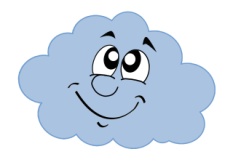 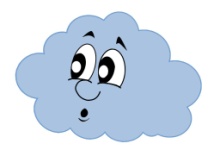 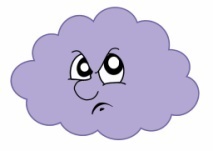 Музыка2. Середина урока. 5 – 40 мин2.Актуализация жизненного опыта.  (К) «Мозговой штурм»
Считайте от 9 до 16; от 16 до 10
Назовите предыдущее число 6,18
Как получить предыдущее число?
Назовите последующее число 5, 13
Как получить последующее число?
Какое число стоит между 5 и 7? 14 и 16?
Какое число стоит справа от 11?
Какое число стоит слева от 10?
Назовите соседей числа 19.2. Вводное задание на подготовку к изучению нового.(Г)  Работа в группе с картинками городов.Распределите картинки так,чтобы   разделить поровну карточки с изображениями городов Казахстана.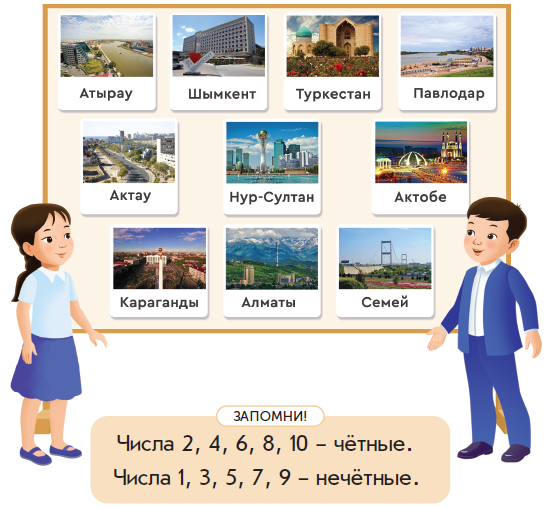 Назови состав чисел. Что ты заметил?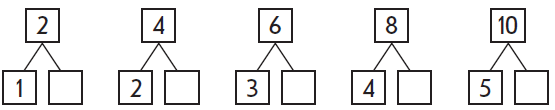 3.Постановка цели (проблемная ситуация). Вводное задание на подготовку к изучению нового.(И) Самостоятельная работа.Дети рисуют города Казахстана. Как им разделить поровну баночки с красками каждого цвета?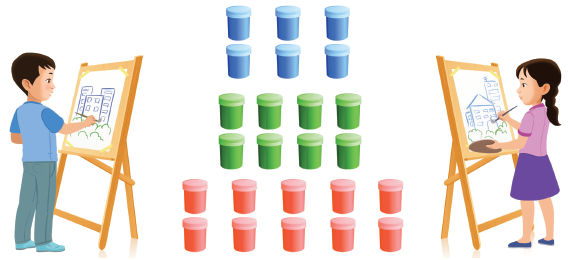 (П) Работа в парах.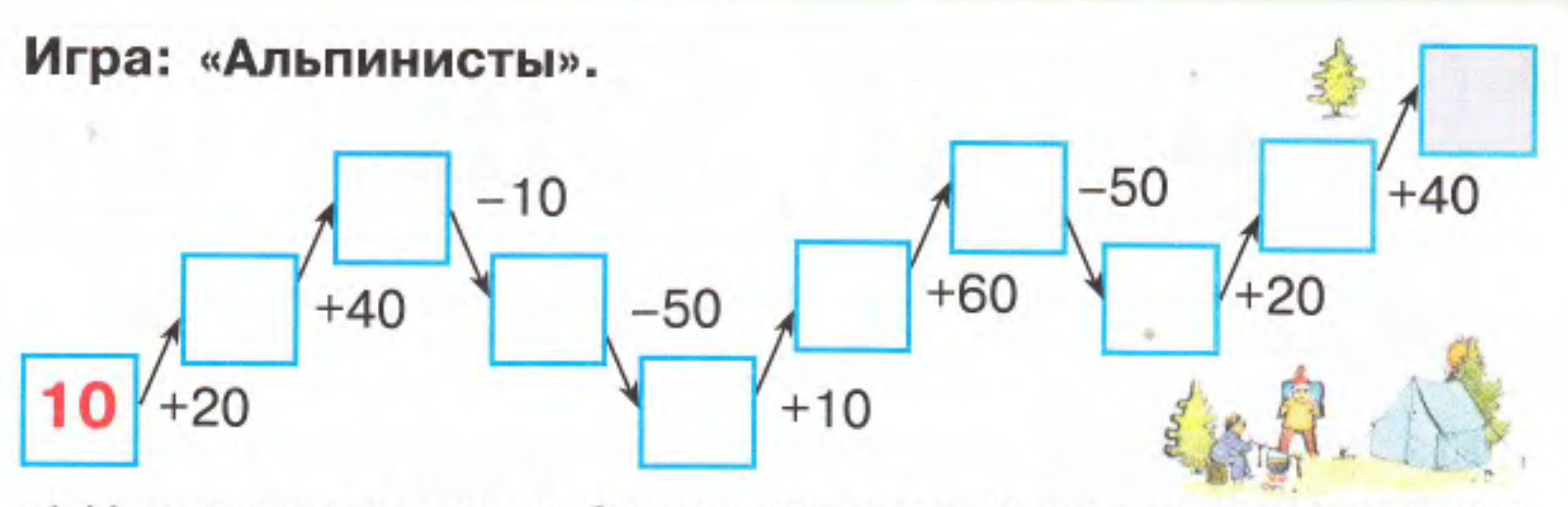 Вычисли.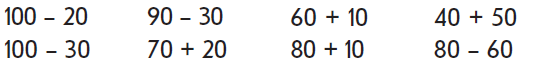 4.Работа по теме урока. Открытие нового.(Г) Работа в группах.Найди 5 отличий.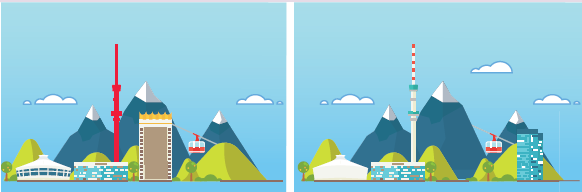 (К) Физминутка.«В лесу»Ходит солнышко по кругу, (Вращательные движения глаз)Дремлет олениха. (Глаза закрыты)Мы идём с тобой по лугу тихо, тихо. (Открыть глаза)Мы походим по опушке и найдем тропинку. (Посмотреть вниз)Вот сорока на верхушке (Посмотреть вверх)Клювом чистит спинку.5.Первичное закрепление с проговариванием.(И) Самостоятельная работа.Работа в прописи.1.Посчитай кубики в каждом ряду. Обведи половину количества кубиков в каждом ряду Запиши в виде суммы одинаковых слагаемых.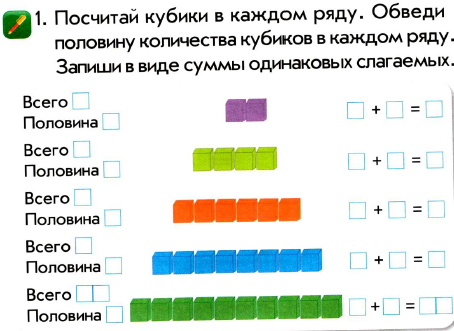 2.Посчитай. Собери урожай. Четные положи в одну корзинку, а нечётные в другую. При этом тебе нужно выбрать цифру,а под цифрой качество , которое ты захочешь с собой взять или нет. 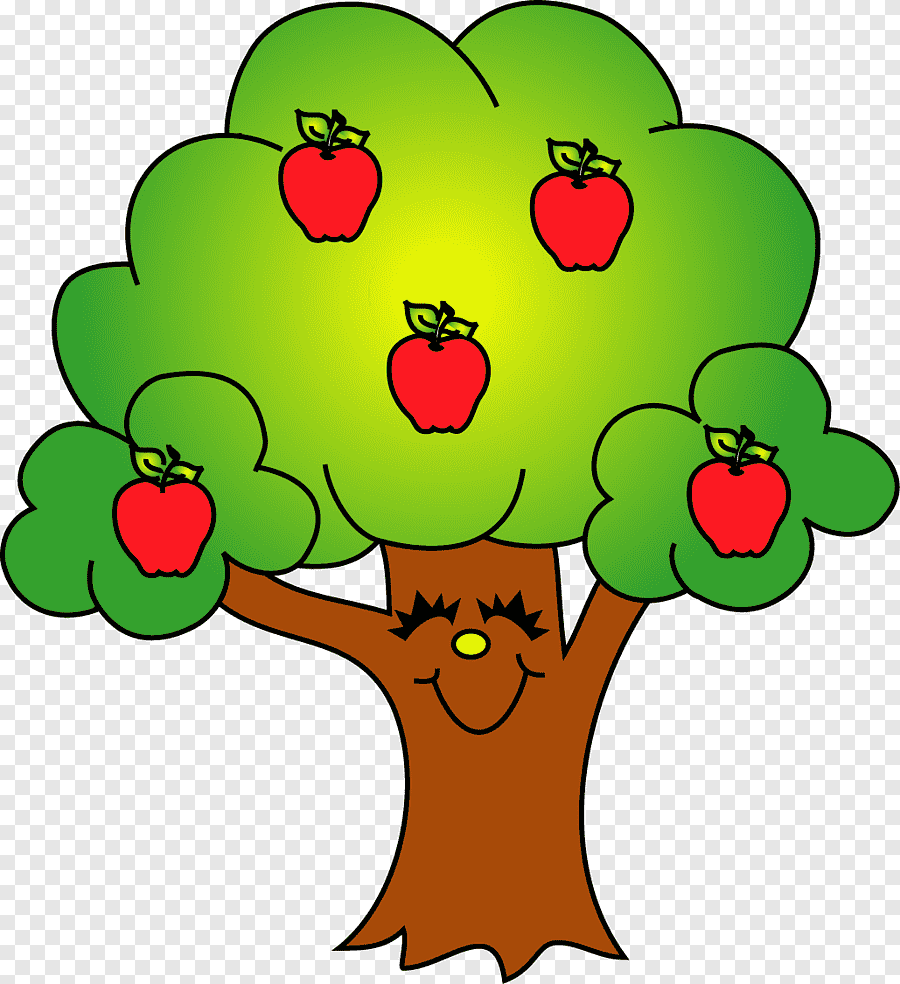 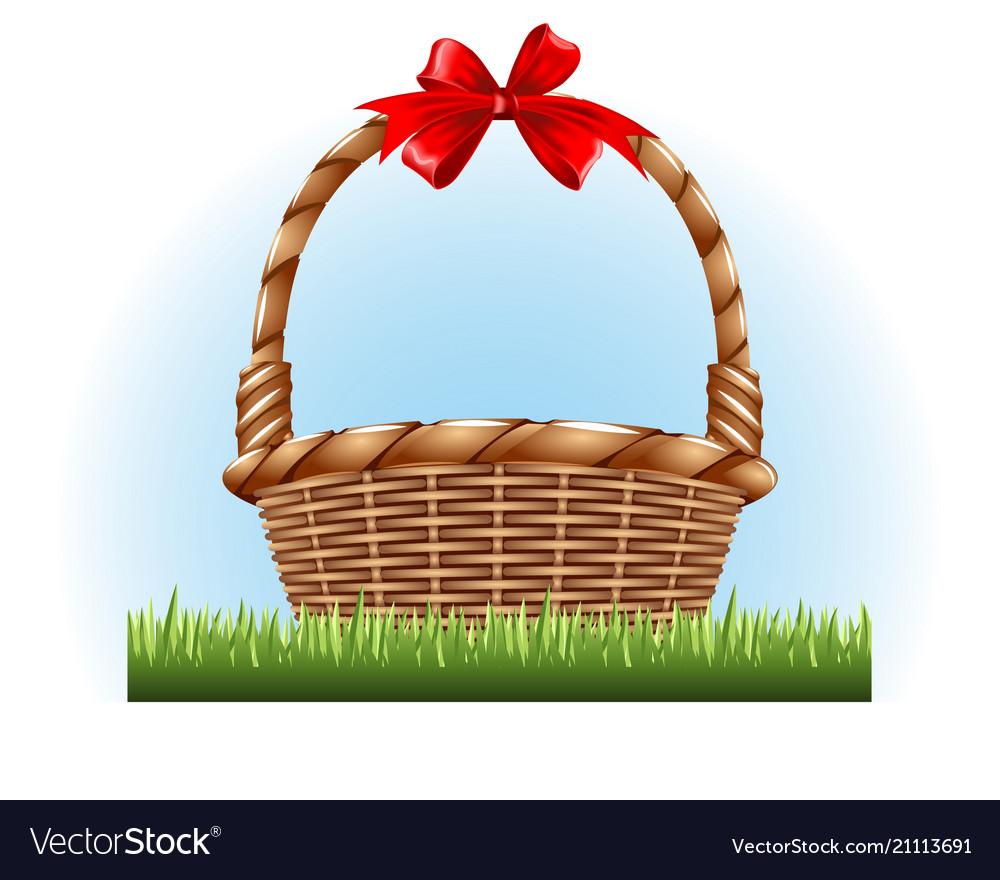          Четные           Нечетные2.Актуализация жизненного опыта.  (К) «Мозговой штурм»
Считайте от 9 до 16; от 16 до 10
Назовите предыдущее число 6,18
Как получить предыдущее число?
Назовите последующее число 5, 13
Как получить последующее число?
Какое число стоит между 5 и 7? 14 и 16?
Какое число стоит справа от 11?
Какое число стоит слева от 10?
Назовите соседей числа 19.2. Вводное задание на подготовку к изучению нового.(Г)  Работа в группе с картинками городов.Распределите картинки так,чтобы   разделить поровну карточки с изображениями городов Казахстана.Назови состав чисел. Что ты заметил?3.Постановка цели (проблемная ситуация). Вводное задание на подготовку к изучению нового.(И) Самостоятельная работа.Дети рисуют города Казахстана. Как им разделить поровну баночки с красками каждого цвета?(П) Работа в парах.Вычисли.4.Работа по теме урока. Открытие нового.(Г) Работа в группах.Найди 5 отличий.(К) Физминутка.«В лесу»Ходит солнышко по кругу, (Вращательные движения глаз)Дремлет олениха. (Глаза закрыты)Мы идём с тобой по лугу тихо, тихо. (Открыть глаза)Мы походим по опушке и найдем тропинку. (Посмотреть вниз)Вот сорока на верхушке (Посмотреть вверх)Клювом чистит спинку.5.Первичное закрепление с проговариванием.(И) Самостоятельная работа.Работа в прописи.1.Посчитай кубики в каждом ряду. Обведи половину количества кубиков в каждом ряду Запиши в виде суммы одинаковых слагаемых.2.Посчитай. Собери урожай. Четные положи в одну корзинку, а нечётные в другую. При этом тебе нужно выбрать цифру,а под цифрой качество , которое ты захочешь с собой взять или нет.          Четные           НечетныеВыполняют математический диктант под руководством учителя.Формулируют тему урока, определяют цель урокаЧья группа будет готова , говорят Бингознакомятся с понятиями четные и нечетныеПовторяют состав числаВыполняют задания под руководством учителя, делят баночки поровнуВыполняют вычисленияНаходят отличияПовторяют движения за учителемРаботают,  самостоятельно выполняют проверкуВыполняют задания под руководствам учителяВыполняют вычисленияИ распределяет по корзинкам.Находят под цифрой качества и определяют возьмут ли они его с собой.Выполняют математический диктант под руководством учителя.Формулируют тему урока, определяют цель урокаЧья группа будет готова , говорят Бингознакомятся с понятиями четные и нечетныеПовторяют состав числаВыполняют задания под руководством учителя, делят баночки поровнуВыполняют вычисленияНаходят отличияПовторяют движения за учителемРаботают,  самостоятельно выполняют проверкуВыполняют задания под руководствам учителяВыполняют вычисленияИ распределяет по корзинкам.Находят под цифрой качества и определяют возьмут ли они его с собой.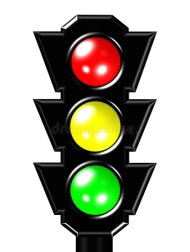 Оценивают работу жестамиОценивают работу смайликами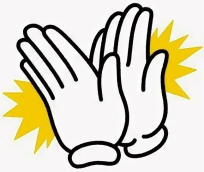 Оценивают работу хлопками(тихо, громко)Оценивают работусигнальными карточками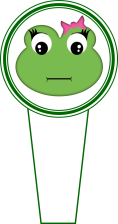 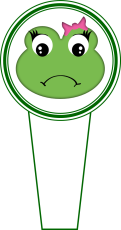 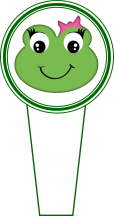 Оценивают работу сигнальными карточкамиУчебникТетрадьУчебникДоп. литератураМузыкальное сопровождениеКарточкиУчебникПрописьКартинкиКарточки 3. Конец урока. 40 - 45 мин7.Итог урока. -Какую цель мы поставили на сегодняшнем уроке?-  Достигли ли мы этой цели?-  Какие затруднения были у вас на уроке?-  Что нужно сделать чтобы эти затруднения не повторялись?- Какие качества ты сохранишь для себя , чтобы  хорошо относиться к Миру вокруг нас ?Рефлексия.Предлагает  оценить  свою  работу  при  помощи  Солнышка и Тучки.7.Итог урока. -Какую цель мы поставили на сегодняшнем уроке?-  Достигли ли мы этой цели?-  Какие затруднения были у вас на уроке?-  Что нужно сделать чтобы эти затруднения не повторялись?- Какие качества ты сохранишь для себя , чтобы  хорошо относиться к Миру вокруг нас ?Рефлексия.Предлагает  оценить  свою  работу  при  помощи  Солнышка и Тучки.Отвечают на вопросы учителя, оценивают сою деятельность на урокеОтвечают на вопросы учителя, оценивают сою деятельность на уроке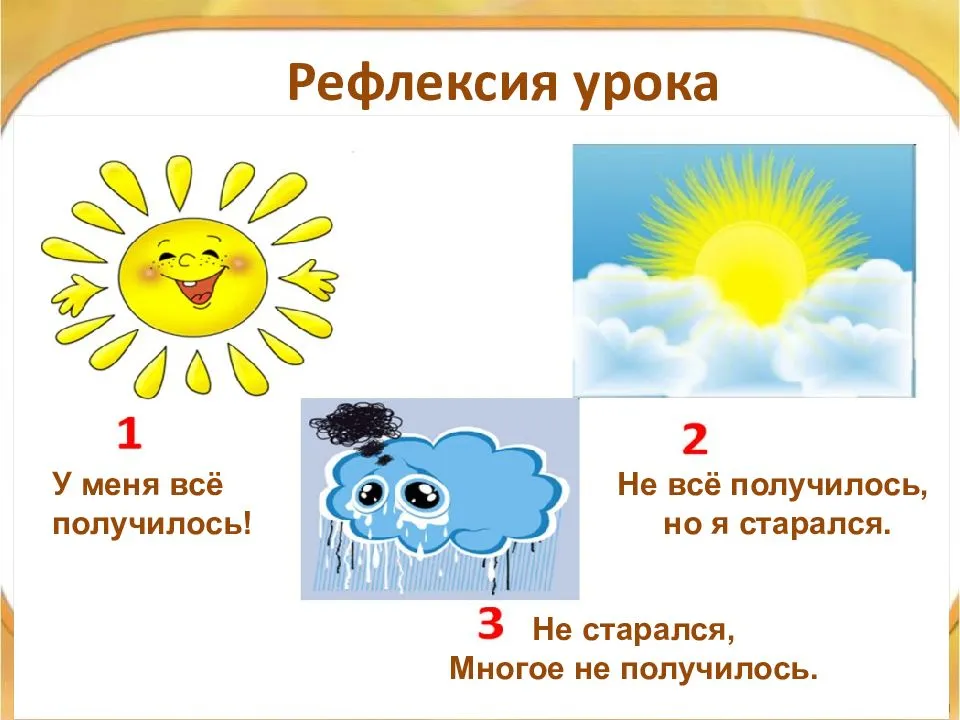 Картинки к рефлексии.